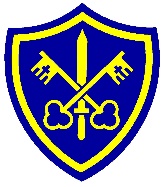 SAINTS PETER & PAUL CATHOLIC PRIMARY SCHOOLCALENDAR OF MEETINGS 2021/2022AUTUMN TERM 2021SPRING TERM 2022SUMMER TERM 20224pm Tuesday 14th September 21Full GB (TOR)4pm Tues day 12th October 21Resources & Personnel  4pm Tuesday 9th November 21Teaching & Learning4pm Tuesday 16th November 21Pay Committee4pm Tuesday 71h December 21Full GB4pm Tuesday 25th    January 22Teaching & Learning4pm Tuesday 15th   February 22Resources & Personnel4pm Tuesday 22nd  March 22Full GB4pm Tuesday 26th April 22Resources & Personnel4pm Tuesday 14th June 22Teaching & Learning4pm Tuesday 17th   May 22Full GB - Budget approval only4pm Tuesday 12th July 22Full GB